Publicado en Málaga el 19/09/2018 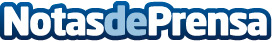 Ocio Hoteles publica las tendencias de viaje en el Puente del PilarCada vez son más las personas que se animan a hacer un viaje en el Puente del Pilar. Por eso, la agencia de viajes Ocio Hoteles ha publicado cuáles son los destinos que se están convirtiendo en tendencia para el Puente del Pilar 2018Datos de contacto:LauraNota de prensa publicada en: https://www.notasdeprensa.es/ocio-hoteles-publica-las-tendencias-de-viaje Categorias: Nacional Viaje Entretenimiento Turismo Restauración http://www.notasdeprensa.es